.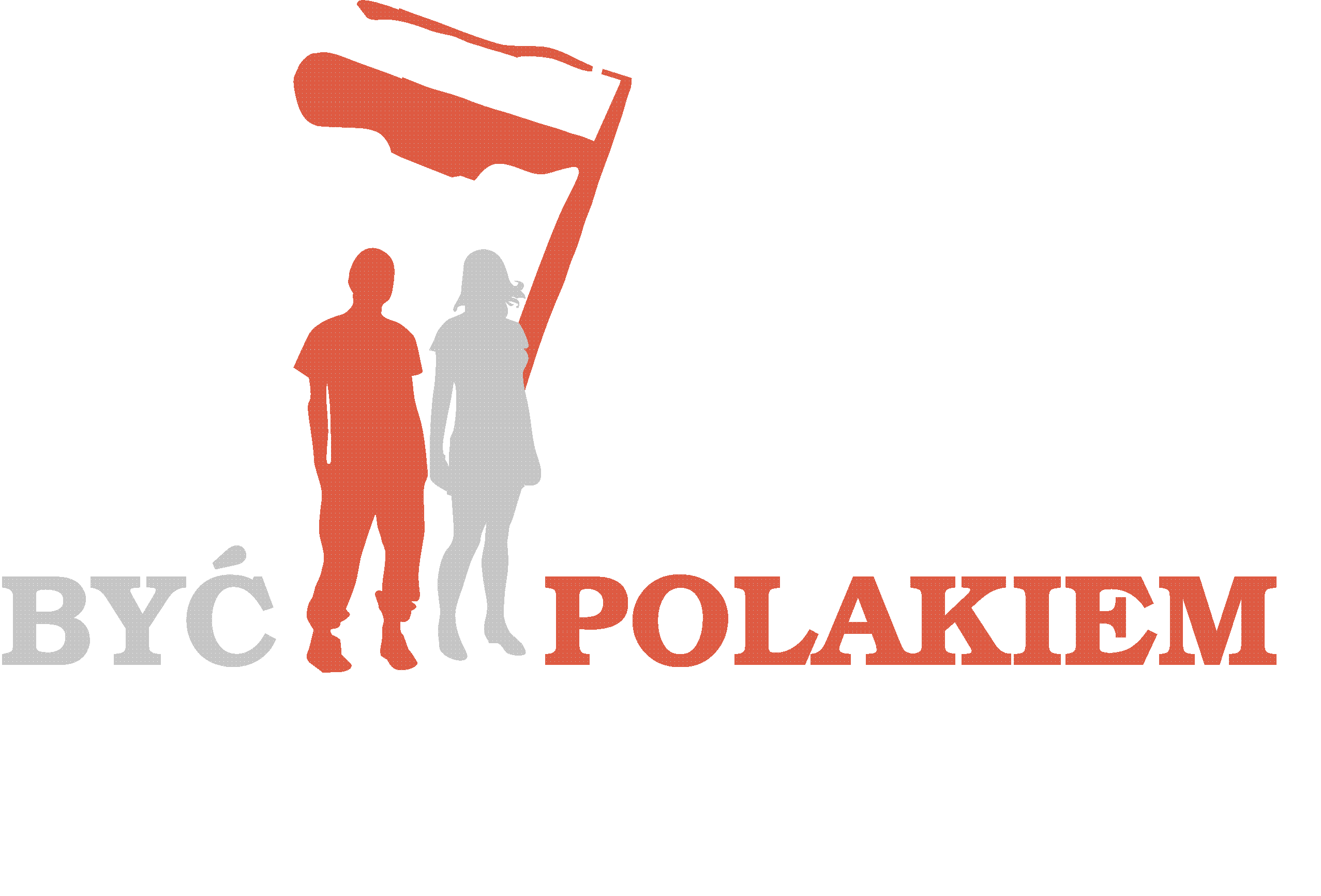 Konkurs „Być Polakiem” 2020 r., Moduł B – dla nauczycieliKONSPEKT LEKCJIGramatyka ukryta w wierszach o miłości.Metodyczna prezentacja problemów gramatycznych i leksykalnych występujących w wybranym wierszu lirycznym, np. w wierszu K.I Gałczyńskiego „ Rozmowa liryczna”UWAGA: W żadnym miejscu konspekt nie może być podpisany ani oznaczony przez autora1. Pseudonim Nauczyciela (nadaje Koordynator Generalny)2. Problemy gramatyczne, którym poświęcona jest lekcja:3. Autor i tytuł analizowanego utworu lub utworów. (załącznik nr. 1, tekst utworu)  4. Wiek i poziom kompetencji językowych uczniów,  dla których przygotowywany jest    konspekt.Wiek -  od ….….. do ….......Poziom kompetencji językowych:  A1,  A2,  B1,  B2, C1, zróżnicowany od …........... do ….......5. Czas trwania lekcji: …...........................................6. Cele lekcji, umiejętności i sprawności:      Umiejętności:   - zagadnienie gramatyczne, nowe lub wcześniej omawiane   -  materiał leksykalny – (załącznik nr 2 )    Sprawności – (załącznik nr 3) - kompetencje komunikacyjne, budowanie wypowiedzi- kompetencje socjokulturowe, umiejętność zachowania się w różnych sytuacjach  - wiedza kulturowa, poznanie faktów z zakresu historii, kultury itp.7. Metody i techniki stosowane dla osiągnięcia celu lekcji: (np. wykład, ćwiczenia wdrażające, teksty oryginalne lub adaptowane przygotowane na potrzeby prezentacji materiału gramatycznego, dyskusja oxfordzka, przedstawienie, scenki rodzajowe, gry edukacyjne, prezentacje multimedialne itp.) – (załącznik nr 4, opis materiałów) 8. Przebieg lekcji Wprowadzenie:Rozwinięcie:Podsumowanie: 9. Ewaluacja:     Opis sposobu ewaluacji:     - wiedza     - sprawności10. Praca domowa: